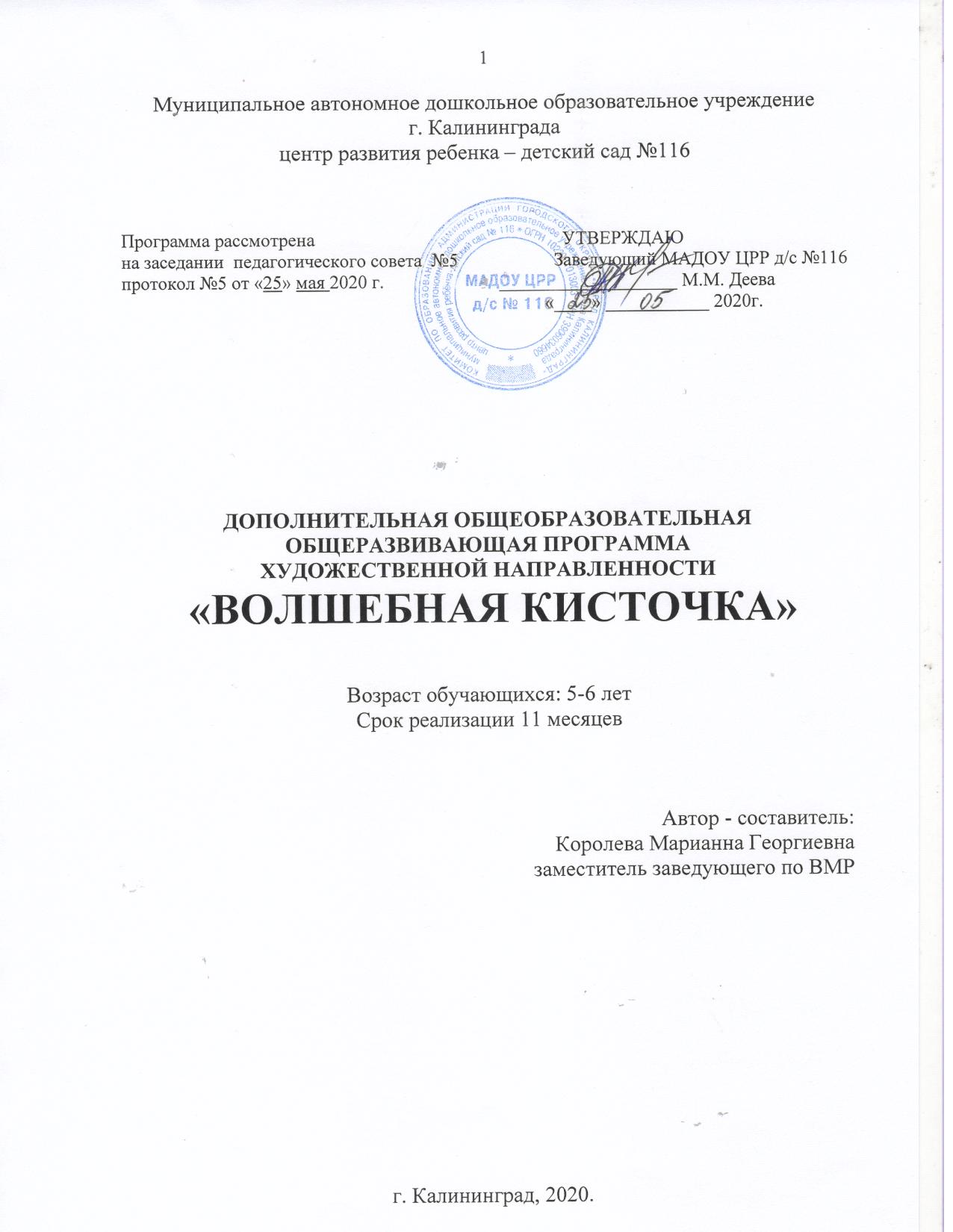 ПОЯСНИТЕЛЬНАЯ ЗАПИСКАДополнительная общеобразовательная общеразвивающая программа «Волшебная кисточка» имеет  художественную направленность.Актуальность программы Программы обусловлена тем, что происходит сближение содержания программы с требованиями жизни. В настоящее время возникает необходимость в новых подходах к преподаванию эстетических искусств, способных решать современные задачи творческого восприятия и развития личности в целом. В системе эстетического, творческого воспитания подрастающего поколения особая роль принадлежит изобразительному искусству. Умение видеть и понимать красоту окружающего мира, способствует воспитанию культуры чувств, развитию художественно-эстетического вкуса, трудовой и творческой активности, воспитывает целеустремленность, усидчивость, чувство взаимопомощи, дает возможность творческой самореализации личности. Программа направлена на то, чтобы через искусство приобщить детей к творчеству. Дети знакомятся с разнообразием нетрадиционных способов рисования, их особенностями, многообразием материалов, используемых в рисовании, учатся на основе полученных знаний создавать свои рисунки. Таким образом, развивается творческая личность, способная применять свои знания и умения в различных ситуациях.Отличительная особенность программы заключается во взаимосвязи деятельности по рисованию, ручному труду, аппликации. Изобразительное искусство, пластика, художественное конструирование — наиболее эмоциональные сферы деятельности детей. И рисование и ручному труду имеют большое значение для обучения и воспитания детей дошкольного  возраста. Работа с различными материалами в разных техниках расширяет круг возможностей ребенка, развивает пространственное воображение, конструкторские способности, способствует развитию зрительного восприятия, памяти, образного мышления, привитию ручных умений и навыков, необходимых для дальнейшего успешного обучения в школе.Адресат программы.Дополнительная общеобразовательная общеразвивающая программа художественной направленности «Волшебная кисточка» предназначена для детей в возрасте 5 – 6 лет. Объем и срок освоения программы.Срок освоения программы – 11 месяцевНа полное освоение программы требуется 43 часа. Форма обучения – очная. Особенности организации образовательного процессаНабор детей в группы осуществляется из воспитанников МАДОУ ЦРР д/с № 116 по заявлению родителей.  Программа предусматривает групповые формы работы с детьми. Состав групп 10 –20 человек.Режим занятий, периодичность и продолжительность занятийОбщее количество часов в год – 43 часа. Продолжительность занятий исчисляется в академических часах: для детей для детей  5 - 6 лет – 25 минут. Недельная нагрузка на одну группу: 1 час. Педагогическая целесообразность программы заключается в создании предпосылок для развития познавательных интересов дошкольников. Работа с различными материалами, изучение различных технологических приёмов, применение их на практике развивают общую и мелкую моторику пальцев рук, цветовосприятие, эмоциональную сферу внутреннего состояния, воображение, творческие способности, позволяет увидеть мир в ярких красках.Практическая значимость.Нетрадиционный подход к выполнению изображения дает толчок развитию детского интеллекта, подталкивает творческую активность ребенка, учит нестандартно мыслить. Возникают новые идеи, связанные с комбинациями разных материалов, ребенок начинает экспериментировать, творить.Нетрадиционные техники рисования - это настоящее пламя творчества, это толчок к развитию воображения, проявлению самостоятельности, инициативы, выражения индивидуальностиЦель программы:Формирование художественно-творческих способностей средствами традиционного и нетрадиционного рисования.Задачи:Развивающие- развивать образное мышление, творческое воображение;- развивать чувства цвета, ритма, формы, композиции;- развивать глазомер, мелкую моторику рук.Образовательные- овладеть  навыками и умениями изобразительного, декоративного творчества и конструктивной деятельности.- формировать образные представления о предметах окружающего мира и явлениях природы у воспитанников и умения изображать их в собственной деятельности.- развивать  творческий интерес к изобразительной деятельностиВоспитательные- воспитывать интерес к отображению представлений о природе визобразительной деятельности;- воспитывать любознательность и аккуратность;- воспитывать интерес к изобразительному искусству;- формировать трудовые умения и навыки.Принципы отбора содержания.•системность подачи материала – взаимосвязь комплекса методов и приёмов во всех видах занятий, и на протяжении всего периода обучения по данной программе;•наглядность в обучении - осуществляется на основе восприятия наглядного материала;•цикличность построения занятия – занятия составлены на основе предыдущего занятия;•доступность – комплекс занятий составлен с учётом возрастных особенностей дошкольников по принципу дидактики (от простого - к сложному);•проблемность – активизирующие методы, направленные на поиск разрешения проблемных ситуаций;•развивающий и воспитательный характер обучения – направлен на развитие эстетических чувств, познавательных процессов, на расширение кругозора.Основные формы и методыВ зависимости от поставленных задач на занятиях используются различные методы: словесные, наглядные, практические, чаще всего работа основывается на сочетании этих методов.Словесные методы: беседы, вопросы, образное слово (стихи, загадки, пословицы, скороговорки), объяснение, напоминание, поощрение, анализ результата собственной деятельности и деятельности товарищей.Наглядный метод: показ. Практический метод.Планируемые результатыРазвивающие- развиты образное мышление, творческое воображение;- развиты чувство цвета, ритма, формы, композиции;- развитыглазомер, мелкая моторика рук.ОбразовательныеРезультатом занятий будет способность обучающихся к самостоятельному решению ряда задач с использованием нетрадиционных техник, а также создание творческих работ. - Овладел навыками и умениями изобразительного, декоративного творчества и конструктивной деятельности.- Сформированы образные представления о предметах окружающего мира и явлениях природы у воспитанников и умения изображать их в собственной деятельности.- Поддерживает творческий интерес к изобразительной деятельности.ВоспитательныеВоспитательный результат занятий можно считать достигнутым, если обучающиеся проявляют стремление к самостоятельной работе, усовершенствованию, созданию творческих работ. Механизм оценивания образовательных результатов.Дети по программе не оцениваютсяФормы подведения итогов реализации программы- открытое занятие для родителей.- организация выставок детских работ - участие в городских и выставках и конкурсах в течение года.Учебный планСодержание программыОбучение 1 год (43 часов, 1 час в неделю)Тема 1.Давайте познакомимся!(1 ч.)Практика:Знакомить детей с нетрадиционными техниками рисования.Тема 2. «Ёжик на полянке»(1 ч.)Теория:Познакомить с техникой рисования восковыми мелками и акварелью. Практика:Учить рисовать ежика поэтапно, располагать композицию на листе.Тема 3. «Осенний букет»(1 ч.)Теория:Познакомить с вариантами составления композиции из осенних цветовПрактика: Учить использовать особенности техники для большей выразительности композиции.Тема 4:«Кленовый лист»(1ч.)Теория:Познакомить с еще одним способом использования техники рисования восковыми мелками и акварелью, подкладывая листья под лист бумаги.Практика:Учить смешивать краски прямо на листе, рисовать по мокрому.Тема 5:«Морской пейзаж»(1ч.)Теория:Познакомить с новой техникой – граттаж.  Практика:Учить рисовать морской пейзаж. Совершенствовать навык располагать композицию на листе.Тема 6: «Береза золотая»(1ч.)Теория:Познакомить с техникой примакивания.Практика: Учить рисовать осенний пейзаж подбирая правильные цвета для передачи образа. Использовать в работе восковой мелок в сочетании с акварельюТема 7:«Веточка рябины»(1ч.)Теория: рассматривание иллюстраций с изображением осеннего леса.Практика: Совершенствовать навыки рисования восковыми мелками и акварелью. Учить рисовать ветку рябины с натуры, передавая характерные ее особенности.Тема 8: «Могучий дуб»(1ч.)Теория:Познакомить с техникой пейзажной монотипии.Практика:Научить складывать лист пополам, на одной стороне рисовать дуб, на другой получать его отражение в озере. Половину листа протирать губкой.Тема 9: «В лес по грибы»(1ч.)Теория: Рассматривание иллюстраций с изображением грибов. Объяснение. Показ.Практика: Развивать умение располагать композицию на листе, рисовать грибы разных видов, отличать съедобные от ядовитых. Передать в работе особенности лесного пейзажа.Тема 10: «Осенний дождь»(1ч.)Теория:Познакомить с техникой набрызгаПрактика: Учить прорисовывать ствол и ветки дерева. Использовать трафарет для создания кроны дерева. Развивать чувство композиции.Тема 11: «У медведя во бору»(1 ч.)Теория: Познакомить с техникой тычка жесткой полусухой кистью, имитация мохнатой шерсти.Практика: Учить рисовать медведя поэтапно, создавать выразительный образ.Тема 12: «Птица счастья»(1ч.)Теория: Продолжать знакомить с техникой печатанья ладошками. Практика: Закрепить умение дополнять изображение деталями и выразительными средствами других техник по желанию.Тема 13: «Котофей»(1ч.)Теория:Продолжатьзнакомить с техникой, выполнять рисунок тела тычками жесткой полусухой кистью, дополнять деталями.Практика: Научить рисовать кота поэтапно.Тема 14: «Ёлочка нарядная»(1ч.)Теория:Познакомить с новым способом создания особенной фактуры рисунка при помощи посыпания солью невысохшей акварельной краски на листе бумаги.Практика: Совершенствовать умения и навыки совместного использования восковых мелков и акварели.Тема 15: «Весёлые снеговики»(1ч.)Теория:Познакомить с техникой оттиска поролоном. Практика: Учить прижимать  поролоновый тампон к штемпельной подушке с каской и наносить оттиск на бумагу,  изображать снег пальчиками. В этих техниках изобразить сюжетную композицию из снеговиков.Тема 16: «Где живут пингвины?»(1ч.)Теория: Рассматривание иллюстраций на тему: «Зима», «Подвижные игры зимой».Практика: Упражнять детей в технике примакивания для создания необычной фактуры рисунка. Учить рисовать пингвина поэтапно, предавая особенности строения его тела и окраса.Тема 17:«Зайчик беленький»(1ч.)Теория: Загадки олесных животных. Практика:Учить создавать зимний лесной пейзаж, рисовать зайца поэтапно. Совершенствовать навык использования тычка полужесткой кистью, располагать композицию на листе бумаги.Тема 18:«Мишка на севере»(1ч.)Теория:Познакомить с новым способом создания композиции.Практика: Учить использовать трафарет медведя, закрывая им область, которая останется не закрашенной фоном.Продолжать учить  использовать соль для создания необычной фактуры рисункаТема 19:«Ночь»(1ч.)Теория: Учить  подбирать необходимые цвета красок для создания тематической композицииПрактика: Продолжать учить создавать композицию при помощи трафарета, дополняя её, прорисовывая детали.Тема 20:«Гжельская фантазия» (1ч.)Теория: Беседа. Знакомство с росписью «Гжель».Практика: Развивать умения и навыки работы в технике граттаж, учитывая особенности поверхности листа. Учить создавать гжельские мотивы, отрабатывать навык располагать композицию на листе.Тема 21:«Снегирь на снегу»(1ч.)Теория: Рассматривание иллюстраций с изображением снегиря. Беседа: «Птицы зимой».Практика: Упражнять детей в технике отпечатывания изображения снегиря  при помощи ладошки, передавая окрас птицы. Дополнить композицию веточкой рябины  и снегопадом в технике рисования ватными палочками.Тема 22: «Хамелеон»(1ч.)Теория:Рассматривание иллюстраций с изображением хамелеона.Практика: Учить рисовать хамелеона поэтапно, создавать композицию на листе бумаги. Отрабатывать навык смешивать краски на мокрой поверхности рисунка.Тема 23:«Сухопутная черепаха»(1ч.)Теория:Беседа о черепахах. Рассматривание иллюстраций с изображением черепахи.Практика:С помощью трафарета создать образ сухопутной черепахи, дорисовать недостающие детали.Используя знакомую технику передать характерные особенности среды обитания черепахи.Тема 24: «Розы для мамы»(1ч.)Теория:Познакомить с новым способом рисования смятой бумагой.Практика:Научить создавать композицию в этой технике. Совершенствовать умение дополнять детали рисунка уже знакомыми методами (примакивание, набрызг, рисование ватными палочками)Тема 25:«Первые подснежники»(1ч.)Теория: Беседа о первоцветах.Практика: Совершенствовать умение владения техникой рисования при помощи восковых мелков и акварели, учить изображать подснежники поэтапно и выразительно, дорисовывать детали для создания .определенного образа.Тема 26: «Мороженное»(1ч.)Теория:Познакомить с новой техникой рисования мыльными пузырями. Показать еще один способ использования техники печати по трафарету.Практика: Учить создавать несложную композицию. Совершенствовать умение дополнять детали рисунка уже знакомыми методами.Тема 27: «Красавица весна»(1ч.)Теория: Рассматривание иллюстраций с изображением весенних пейзажей.Познакомить детей с еще одним видом пейзажной  монотипии.Практика: Научить создавать композицию на форме для печати и делать с него оттиск. Создать весеннюю композицию.Тема 28: «Высоко в облаках»(1ч.)Теория:Продолжать знакомить детей с методом рисования при помощи мыльных пузырей. Развивать умение представлять  композицию в воображении перед ее созданием.Практика:Нарисовать тучу, которая выдувает еще тучи,  учить дополнять деталями образ, делая его более выразительнымТема 29: «Космическое путешествие»(1ч.)Теория:Учить создавать космический пейзаж. Развивать умение представлять  композицию в воображении перед ее созданием.Практика: Совершенствовать навыки работы в знакомой технике «гратаж».Тема 30: «Пушистые веточки»(1ч.)Теория:Рассматривание иллюстраций «Весенний лес».Практика:Учить рисовать ветки с натуры. Закрепить навык рисования, используя технику тычка жесткой полусухой кистью, веточки рисовать восковыми мелками. Совершенствовать умения в техниках, в композиции.Тема 31: «Пасхальное яйцо»(1ч.)Теория:Познакомить с техникой рисования при помощи ниток.Практика: Продолжать учить наносить краску на трафарет для создания  красочного отпечатка. Дополнить и украсить композицию в технике набрызг. Развивать воображение.Тема 32: «Грачи прилетели»(1ч.)Теория:Познакомить детей с новым приемом рисования: выдуванием силуэта дерева из кляксы.Практика:Дополнить листьями в технике набрызг. Учить детей оттиском поролона изображать стаю перелетных птиц, дорисовать детали (клюв, крылья, лапки).Тема 33:«Салют над городом»(1ч.)Теория:Рассматривание иллюстраций с изображением салюта.Практика: Учить детей изображать салют разными способами, создавать городской пейзаж в технике «граттаж». Передать в работе праздничное настроение, воспитывать уважение к подвигу других людей.Тема 34:«Сирень в цвету»(1ч.)Теория:Рассматривание иллюстраций с изображением сирени.Практика: Продолжить учить делать отпечаток мятой бумагой, располагать  композицию на листе, рисовать с натуры ветку сирени.Тема 35: «Сафари» (1ч.)Теория: Рассматривание иллюстраций с изображениемафриканского пейзажа.Практика:Упражнять детей в создании африканского пейзажа на закате. Продолжать учить  прижимать поролоновый тампон к штемпельной подушке с краской и наносить оттиск на бумагу с помощью трафарета, создавать композицию из африканских животных.Тема 36:«Прогулка в зоопарк»(1ч.)Теория:Рассматривание иллюстраций «Зоопарк».Практика:Закрепление умения с возможностью получения образов животных, живущих в зоопарке с помощью отпечатков ладошки, дорисовать детали для выразительности образа. Передать атмосферу зоопарка.Тема 37: «Бабочка»(1ч.)Теория: Беседа. Рассматривание иллюстраций бабочек.Практика: Упражнять детей в технике рисования монотипия. Создать красочный образ бабочки смешивая краски на одной половине листа и делая отпечаток на другую, сложив лист пополам. Учить использовать особенности техники для большей выразительности композиции.Тема 38:«Рыба»(1ч.)Теория:Беседа. Рассматривание иллюстраций экзотических рыбок.Практика: Учить использовать особенности техники рисования восковыми мелками и акварелью, для создания яркой композиции. Научить рисовать рыбу, передавать особенности окраса.Тема 39:«Остров в океане»(1ч.)Теория:Беседа. Рассматривание иллюстраций «Океан», «Острова».Практика: Продолжать знакомить с разновидностями техники «монотипия». Научить рисовать пальмы. Отрабатывать навык правильно держать кисть в руке для создания четких отпечатков.Тема 40: «Одуванчик»(1ч.)Теория:Познакомить с техникой рисования ватными палочками.Практика: Создать композицию из одуванчиков, помочь  расположить композицию на листе без наброска карандашом.Тема 41: «Розовый куст» (1ч.)Теория:Беседа. Рассматривание иллюстраций «Летний сад».Практика: Продолжать знакомить детей с методом рисования при помощи мыльных пузырей, учить дополнять деталями образ, делая его более выразительным.Тема 42:«Лягушонок в камышах»(1ч.)Теория:Рассматривание иллюстраций с изображением среды обитания лягушек.Практика:С помощью трафарета или карандашного наброска (по желанию) создать образ лягушки, дорисовать недостающие детали. Используя знакомые техники передать характерные особенности среды обитания лягушек.Тема 43:«Арбуз»(1ч.)Теория: Беседа «Натюрморт», рассматривание иллюстраций натюрмортов.Практика: Учить рисовать натюрморт при помощи пастели и акварели. Закрепить умение располагать композицию на листе.КАЛЕНДАРНЫЙ УЧЕБНЫЙ ГРАФИК ЗАНЯТИЙ ПО ДОПОЛНИТЕЛЬНОЙ ОБЩЕОБРАЗОВАТЕЛЬНОЙ ОБЩЕРАЗВИВАЮЩЕЙ ПРОГРАММЕ «Волшебная кисточка»КАЛЕНДАРНЫЙ УЧЕБНЫЙ ГРАФИК РЕАЛИЗАЦИИ ДОПОЛНИТЕЛЬНОЙ ОБЩЕОБРАЗОВАТЕЛЬНОЙ ОБЩЕРАЗВИВАЮЩЕЙ ПРОГРАММЕ «Волшебная кисточка»Материально-техническое обеспечениеМузыкальный центр, CD дискиТелевизор (для просмотра презентаций)Столы, стульяКарандаши цветныеКарандаши простыеФломастеры Мелки восковыеСвечиТрафаретыГубкиПоролоновые кистиВатные палочкиВатные диски ЩеткиСольМисочки Штепмельные подушкиМыльный растворТрубочкиЛастикиВеревочки и ниткиАкварельные краскиПастель масляннаяГуашь Кисточки №6, №10-12, №12-16Баночки – непроливайки;Клеенка;Бумага белаяБумага акварельнаяБумага тонированная Бумага крафтовая бурая, сераяПлакаты  Картины  Альбомы произведенийСписок литературы:Нормативно – правовые акты1.Федеральный закон «Об образовании в Российской Федерации» от 29.12.2012 № 273-ФЗ.2.УказПрезидентаРоссийскойФедерации«Омерахпореализациигосударственной политики в области образования и науки» от 07.05.2012 № 599.3.УказПрезидентаРоссийскойФедерации«Омероприятияхпореализации государственной социальной политики» от 07.05.2012 № 597.4.Распоряжение Правительства РФ от 30 декабря 2012 г. №2620-р.5.Проект межведомственной программы развития дополнительного образования детейв Российской Федерации до 2020 года.6.ПриказМинобрнаукиРоссииот 09.11.2018 №196 «Обутверждении Порядка организации осуществленияобразовательнойдеятельностиподополнительным общеобразовательным программам».7.Постановление Главного государственного санитарного врача РФ от 04.07.2014 N 41 «Об утверждении СанПиН 2.4.4.3172-14 «Санитарно-эпидемиологические требования кустройству,содержаниюиорганизациирежимаработыобразовательных организаций дополнительного образования детей».8. Устав МАДОУ ЦРР д/с №116.Для воспитателя:№ п/пНазвание раздела, темыКоличество часовКоличество часовКоличество часов№ п/пНазвание раздела, темыВсегоТеорияПрактика«Давайте познакомимся!»10,250,75«Ёжик на полянке»10,250,75«Осенний букет»10,250,75«Кленовый лист»10,250,75«Морской пейзаж»10,250,75«Береза золотая»10,250,75«Веточка рябины»10,250,75«Могучий дуб»10,250,75«В лес по грибы»10,250,75«Осенний дождь»10,250,75«У медведя во бору»10,250,75«Птица счастья»10,250,75«Котофей»10,250,75«Ёлочка нарядная»10,250,75«Веселые снеговики»10,250,75«Где живут пингвины?»10,250,75«Зайчик беленький»10,250,75«Мишка на севере»10,250,75«Ночь»10,250,75«Гжельская фантазия»10,250,75«Снегирь на снегу»10,250,75«Хамелеон»10,250,75«Сухопутная черепаха»10,250,75«Розы для мамы»10,250,75«Первые подснежники»10,250,75«Мороженное»10,250,75«Красавица весна»10,250,75«Высоко в облаках»10,250,75«Космическое путешествие»10,250,75«Пушистые веточки»10,250,75«Пасхальное яйцо»10,250,75«Грачи прилетели»10,250,75«Салют над городом»10,250,75«Сирень в цвету»10,250,75«Сафари»10,250,75«Прогулка в зоопарк»10,250,75«Бабочка»10,250,75«Рыба»10,250,75«Остров в океане»10,250,75«Одуванчик»10,250,75«Розовый куст» 10,250,75«Лягушонок в камышах»10,250,75«Арбуз»10,250,75Итого4311,7535,25№п/пМесяц Число Время проведения занятияФорма занятияКол-во часовТема занятияМесто проведения1Октябрь09.1015.30–15.55групповая1«Давайте познакомимся!»Изостудия2Октябрь16.1015.30–15.55групповая1«Ёжик на полянке»Изостудия3Октябрь23.1015.30–15.55групповая1«Осенний букет»Изостудия4Октябрь30.1015.30–15.55групповая1«Кленовый лист»Изостудия5Ноябрь06.1115.30–15.55групповая1«Морской пейзаж»Изостудия6Ноябрь13.1115.30–15.55групповая1«Береза золотая»Изостудия7Ноябрь20.1115.30–15.55групповая1«Веточка рябины»Изостудия8Ноябрь27.1115.30-15.55групповая1«Могучий дуб»Изостудия9Декабрь04.1215.30–15.55групповая1«В лес по грибы»Изостудия10Декабрь11.1215.30–15.55групповая1«Осенний дождь»Изостудия11Декабрь18.1215.30–15.55групповая1«У медведя во бору»Изостудия12Декабрь25.1215.30–15.55групповая1«Птица счастья»Изостудия13Январь15.1215.30–15.55групповая1«Котофей»Изостудия14Январь22.0115.30–15.55групповая1«Ёлочка нарядная»Изостудия15Январь29.0115.30–15.55групповая1«Веселые снеговики»Изостудия16Февраль05.0215.30–15.55групповая1«Где живут пингвины?»Изостудия17Февраль12.0215.30–15.55групповая1«Зайчик беленький»Изостудия18Февраль19.0215.30–15.55групповая1«Мишка на севере»Изостудия19Февраль26.0215.30–15.55групповая1«Ночь»Изостудия20Март05.0315.30–15.55групповая1«Зимний пейзаж»Изостудия21Март12.0315.30–15.55групповая1«Снегирь на снегу»Изостудия22Март19.0315.30–15.55групповая1«Хамелеон»Изостудия23Март26.0315.30–15.55групповая1«Розы для мамы»Изостудия24Апрель09.0415.30–15.55групповая1«Первые подснежники»Изостудия25Апрель16.0415.30–15.55групповая1«Мороженное»Изостудия26Апрель23.0415.30–15.55групповая1«Красавица весна»Изостудия27Апрель30.0415.30–15.55групповая1«Высоко в облаках»Изостудия28Май07.0515.30–15.55групповая1«Космическое путешествие»Изостудия29Май14.0515.30–15.55групповая1«Пушистые веточки»Изостудия30Май21.0515.30–15.55групповая1«Пасхальное яйцо»Изостудия31Май28.0515.30–15.55групповая1«Грачи прилетели»Изостудия32Июнь04.0615.30–15.55групповая1«Салют над городом»Изостудия33Июнь11.0615.30–15.55групповая1«Сирень в цвету»Изостудия34Июнь18.0615.30–15.55групповая1«Сафари»Изостудия35Июнь25.0615.30–15.55групповая1«Прогулка в зоопарк»Изостудия36Июль09.0715.30–15.55групповая1«Бабочка»Изостудия37Июль16.0715.30–15.55групповая1«Рыба»Изостудия38Июль23.0715.30–15.55групповая1«Остров в океане»Изостудия39Июль30.0715.30–15.55групповая1«Одуванчик»Изостудия40Август06.0815.30–15.55групповая1«Остров в океане»Изостудия41Август13.0815.30–15.55групповая1«Розовый куст»Изостудия42Август20.0815.30–15.55групповая1«Лягушонок в камышах»Изостудия43Август27.0815.30–15.55групповая1«Арбуз»ИзостудияИтого :                 43          занятия.Итого :                 43          занятия.Итого :                 43          занятия.Итого :                 43          занятия.Итого :                 43          занятия.Итого :                 43          занятия.Итого :                 43          занятия.Итого :                 43          занятия.№содержаниедата1Начало проведения01.10. 2020 г.2Окончание проведения31.08. 2021 г.3Сроки проведения каникул, их начало, их окончание01.01.2021г.-10.01.2021 г.4День открытых дверейМай, 2021 г.5Праздники Праздники День народного единства04.11.2020 г.Новогодние праздники и Рождество Христово01.01. 2021г.- 10.01. 2021 г.День защитника Отечества23.02. 2021 г.Международный женский день06.03. 2021 г.-08.03. 2021 г.Праздник весны и труда01.05. 2021 г.- 03.05.2021г.День Победы08.05. 2021 г.-10.05. 2021 г.День России12.06. 2021 г.- 14.06. 2021 г6Сроки проведения организационных и тематических собранийСентябрь, май№п/пАвтор(ы)НазваниеИздательство, год1.Гусарова Н.Н Техника изонити для дошкольниковСПб.: Детство-Пресс, 20002.Давыдова Г.Н. - Нетрадиционные техники рисования в детском саду. Часть 1М.: Скрипторий, 20133.Давыдова Г.Н. - Нетрадиционные техники рисования в детском саду. Часть 2М.: Скрипторий, 20134.Дорожин Ю., Соловьева О.Необыкновенное рисованиеМ.: Мозаика- Синтез, 20105.Дорожин Ю., Лебедев М.Хохломская росписьМ.: Мозаика- Синтез, 20136.Казакова Р. Г.Рисование с детьми дошкольного возраста: Нетрадиционные техники, планирование, конспекты занятийМ.: ТЦ Сфера, 2005 г.7.Казанова Р. Г., Сайганова Т. И., Седова Е. М.Рисование с детьми дошкольного возраста: Нетрадиционные техники, планирование, конспекты занятий.М: ТЦ Сфера, 20048.Каштанникова Е.В.Оригинальные техники изобразительной деятельности с детьми 5-7 летСПб.: Каро, 20139.Куксар Б.Рисуем всем подряд: от губки до коктейльной трубкиМ.: Пчелка, 201510.Ланина И.В., Кучеева Н.В.Изобразительное искусство для дошкольников 6-7 летМ. Ранок, 201211.Лыкова И.АИзобразительное творчество в детском саду. Занятия в изостудии.М: Карапуз, 2008 г.12.Лыкова И. АИзобразительная деятельность в детском садуМ.: Карапуз – Дидактика, 200613.Немешаева Е. А.. - Разноцветные ладошкиМ.: Айрис-пресс, 2013.14.Никитина А.В.Нетрадиционные техники рисования в детском садуСПб.: Каро, 201415.Потапова Е.В.Изобразительная деятельность и художественный труд с использованием современных материалов в ДОУСПб.: Детство- Пресс, 201216.Соломенникова О.А.Радость творчества. Ознакомление детей с народным искусством. Занятия для детей 5-7 лет. 2-е издание.М.: Мозаика- Синтез, 200517.Утробина К. К., Утробин Г. ФУвлекательное рисование методом тычка с детьми 3-7 лет: Рисуем и познаем окружающий мир.М.: ГНОМ и Д, 200118.Фатеева А.А.Рисуем без кисточкиЯрославль: Академия детства, 200719.Шаляпина И.А.Нетрадиционное рисование с дошкольниками М.: Сфера, 201620.Швайко Г.С.Занятия по изобразительной деятельности. Программа, конспекты. М.: Владос, 2003